(Unit 7) Period 8 Timeline of Major Events (1945-1980)President:Event and Significance: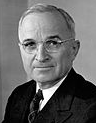 Harry S. TrumanDemocrat(1945-1953)Servicemen’s Readjustment Act or GI Bill (1944)Harry S. TrumanDemocrat(1945-1953)Formation of the United Nations (1945)Harry S. TrumanDemocrat(1945-1953)Baby Boom (1946-1964)Harry S. TrumanDemocrat(1945-1953)Iron Curtain (1946) Harry S. TrumanDemocrat(1945-1953)Employment Act of 1946Harry S. TrumanDemocrat(1945-1953)Committee on Civil Rights (1946)Harry S. TrumanDemocrat(1945-1953)Levitttown (1947)Harry S. TrumanDemocrat(1945-1953)Taft-Hartley Act (1947) Harry S. TrumanDemocrat(1945-1953)National Security Act (1947)Department of Defense National Security Council (NSC)Central Intelligence Agency (CIA)Selective Service System (1948)Truman Doctrine (1947)Jackie Robinson (1947)Loyalty Review Board (1947) McCarran Internal Security Act (1950)Dennis et al v. United States (1951)HUAC Hiss Case (1948-50)Rosenberg Case (1951-53)Executive Order 9981 (1948)Marshall Plan (1948)Molotov Plan (1947)Berlin Airlift (1948-49)Truman’s Fair Deal (1949)Sino-Soviet Pact (1950)McCarthyism (1950s)Korean War (1950-1953)June 25, 1950Counterattack Truman v. MacArthur Armistice22nd Amendment (1951)U.S.-Japanese Security Treaties (1951)Hydrogen Bomb (1952)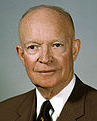 Dwight D. Eisenhower Republican(1953-1961)Department of Health, Education and Welfare (HEW) (1953)Dwight D. Eisenhower Republican(1953-1961)Operation Wetback (1954)Dwight D. Eisenhower Republican(1953-1961)Geneva Conference (1954)Dwight D. Eisenhower Republican(1953-1961)Domino Theory (1954)Dwight D. Eisenhower Republican(1953-1961)SEATO South-east Asia Treaty Organization (1954)Dwight D. Eisenhower Republican(1953-1961)Brown v. Board of Education of Topeka (1954)Dwight D. Eisenhower Republican(1953-1961)Montgomery Bus Boycott (1955)Dwight D. Eisenhower Republican(1953-1961)Little Rock Nine (1956)Dwight D. Eisenhower Republican(1953-1961)Suez Crisis (1956)Dwight D. Eisenhower Republican(1953-1961)Highway Act (1956)Dwight D. Eisenhower Republican(1953-1961)Civil Rights Act of 1957Dwight D. Eisenhower Republican(1953-1961)Formation of SCLC Southern Christian Leadership Conference (1957)Dwight D. Eisenhower Republican(1953-1961)Eisenhower Doctrine (1957)Dwight D. Eisenhower Republican(1953-1961)Sputnik (1957)Dwight D. Eisenhower Republican(1953-1961)NDEA-National Defense and Education Act (1958)Dwight D. Eisenhower Republican(1953-1961)NASA-National Aeronautics and Space Administration (1958)Dwight D. Eisenhower Republican(1953-1961)Civil Rights Act of 1960Dwight D. Eisenhower Republican(1953-1961)Formation of SNCC, The Student Nonviolent Coordinating Committee (1960)Dwight D. Eisenhower Republican(1953-1961)OPEC Organization of Petroleum Exporting Countries (1960)Dwight D. Eisenhower Republican(1953-1961)U-2 Incident (1960)Dwight D. Eisenhower Republican(1953-1961)“Military-Industrial Complex” (1961)Dwight D. Eisenhower Republican(1953-1961)“Beatniks” (1950s-1960s)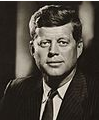 John. F. Kennedy Democrat(1961-1963)John. F. Kennedy Democrat(1961-1963)John. F. Kennedy Democrat(1961-1963)John. F. Kennedy Democrat(1961-1963)John. F. Kennedy Democrat(1961-1963)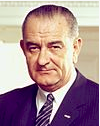 Lyndon B. JohnsonDemocrat(1963-1969)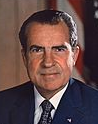 Richard NixonRepublican(1969-1974)Lyndon B. JohnsonDemocrat(1963-1969)Richard NixonRepublican(1969-1974)Lyndon B. JohnsonDemocrat(1963-1969)Richard NixonRepublican(1969-1974)Lyndon B. JohnsonDemocrat(1963-1969)Richard NixonRepublican(1969-1974)Lyndon B. JohnsonDemocrat(1963-1969)Richard NixonRepublican(1969-1974)Lyndon B. JohnsonDemocrat(1963-1969)Richard NixonRepublican(1969-1974)Lyndon B. JohnsonDemocrat(1963-1969)Richard NixonRepublican(1969-1974)Lyndon B. JohnsonDemocrat(1963-1969)Richard NixonRepublican(1969-1974)Lyndon B. JohnsonDemocrat(1963-1969)Richard NixonRepublican(1969-1974)Lyndon B. JohnsonDemocrat(1963-1969)Richard NixonRepublican(1969-1974)Lyndon B. JohnsonDemocrat(1963-1969)Richard NixonRepublican(1969-1974)Lyndon B. JohnsonDemocrat(1963-1969)Richard NixonRepublican(1969-1974)Lyndon B. JohnsonDemocrat(1963-1969)Richard NixonRepublican(1969-1974)Lyndon B. JohnsonDemocrat(1963-1969)Richard NixonRepublican(1969-1974)Lyndon B. JohnsonDemocrat(1963-1969)Richard NixonRepublican(1969-1974)Lyndon B. JohnsonDemocrat(1963-1969)Richard NixonRepublican(1969-1974)Lyndon B. JohnsonDemocrat(1963-1969)Richard NixonRepublican(1969-1974)Lyndon B. JohnsonDemocrat(1963-1969)Richard NixonRepublican(1969-1974)Lyndon B. JohnsonDemocrat(1963-1969)Richard NixonRepublican(1969-1974)Lyndon B. JohnsonDemocrat(1963-1969)Richard NixonRepublican(1969-1974)Lyndon B. JohnsonDemocrat(1963-1969)Richard NixonRepublican(1969-1974)Lyndon B. JohnsonDemocrat(1963-1969)Richard NixonRepublican(1969-1974)Lyndon B. JohnsonDemocrat(1963-1969)Richard NixonRepublican(1969-1974)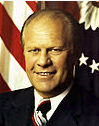 Gerald FordRepublican(1974-1977)Gerald FordRepublican(1974-1977)Gerald FordRepublican(1974-1977)Gerald FordRepublican(1974-1977)Gerald FordRepublican(1974-1977)Gerald FordRepublican(1974-1977)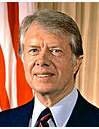 Jimmy Carter Democrat(1977-1981)Jimmy Carter Democrat(1977-1981)Jimmy Carter Democrat(1977-1981)Jimmy Carter Democrat(1977-1981)